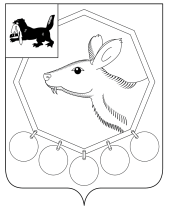 16.05.2023 № 33/3 РОССИЙСКАЯ ФЕДЕРАЦИЯИРКУТСКАЯ ОБЛАСТЬМУНИЦИПАЛЬНОЕ ОБРАЗОВАНИЕ«БАЯНДАЕВСКИЙ РАЙОН»ДУМАРЕШЕНИЕО ВНЕСЕНИИ ИЗМЕНЕНИЙ В ПОЛОЖЕНИЕ О КОНТРОЛЬНО-СЧЕТНОЙ ПАЛАТЕ МУНИЦИПАЛЬНОГО ОБРАЗОВАНИЯ «БАЯНДАЕВСКИЙ РАЙОН»             В соответствии со ст. ст. 7, 35 Федерального закона от 06.10.2003г. № 131-ФЗ «Об общих принципах  организации местного самоуправления в Российской Федерации»  и руководствуясь ст.ст. 27, 47 Устава МО «Баяндаевский район», в связи с приведением муниципальных правовых актов в соответствие с действующим законодательствомДУМА РЕШИЛА:Внести следующие изменения в Положение о Контрольно-счетной палате МО «Баяндаевский район», утвержденное решением Думы МО «Баяндаевский район» от 04.10.2011 №21/5:- в статье 7 часть 5 изложить в следующей редакции: «Председатель Контрольно-счетной палаты, а также лица, претендующие на замещение указанной должности, обязаны представлять сведения  о своих  доходах, расходах, об имуществе и обязательствах имущественного характера, а также о доходах, расходах, об имуществе и обязательствах имущественного характера своих супруги (супруга) и несовершеннолетних детей в порядке, установленном нормативными правовыми актами Российской Федерации, субъекта Российской Федерации, муниципальными нормативными правовыми актами, в том числе: представлять высшему должностному лицу субъекта Российской Федерации в порядке установленном законом субъекта Российской Федерации.».Настоящее решение вступает в силу со дня принятия. Настоящее решение подлежит опубликованию в районной газете «Заря» и на официальном сайте МО «Баяндаевский район» в информационно-телекоммуникационной сети «Интернет».                                                                                                    Председатель Думы                                                                                                                                  МО «Баяндаевский район»                                                                                                                        В.Т. Еликов                                                                 Мэр МО «Баяндаевский район»                            А.П. Табинаевс. Баяндай _____________2023 года   № __